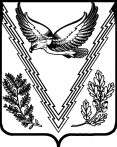 АДМИНИСТРАЦИЯ  КУБАНСКОГО СЕЛЬСКОГО  ПОСЕЛЕНИЯАПШЕРОНСКОГО РАЙОНАПОСТАНОВЛЕНИЕот 20.04.2016                                                                                     №122станица КубанскаяО внесении изменений в постановление администрацииКубанского сельского поселения Апшеронского районаот 18 февраля 2016 года №41 «Об утверждении административного регламента по предоставлению муниципальной услуги «Признаниемногоквартирного дома аварийным и подлежащем сносу или реконструкции» на территории Кубанского сельского поселения Апшеронского района»	В целях  приведения  в  соответствие   с пунктами 45,45.1 и 45.2 Постановления Правительства РФ от 28 января 2006 г. № 47«Об утверждении Положения о признании помещения жилым помещением, жилого помещения непригодным для проживания и многоквартирного дома аварийным и подлежащим сносу или реконструкции», п о с т а н о в л я ю: 	1.Внести изменения в постановление администрации Кубанского сельского поселения Апшеронского  района от   18 февраля 2016 года №41 «Об утверждении административного регламента по предоставлению муниципальной услуги «Признание многоквартирного дома аварийным и подлежащем сносу или реконструкции» на территории Кубанского сельского поселения Апшеронского района» изложив  пункт 2.6.1 подраздела 2.6 раздела 2 Регламента   следующего содержания:	«2.6.1.  Необходимый перечень документов, представляемых  заявителем в комиссию вместе с заявлением на предоставление муниципальной услуги:	1) заявление о признании помещения жилым помещением или жилого помещения непригодным для проживания и  (или) многоквартирного дома аварийным и подлежащим сносу или реконструкции;	2) копии правоустанавливающих документов на жилое помещение, право на которое не зарегистрировано в Едином государственном реестре прав на недвижимое имущество и сделок с ним;	3) в отношении нежилого помещения для признания его в  дальнейшем жилым помещением - проект реконструкции нежилого помещения;	4) заключение специализированной организации, проводившей обследование многоквартирного дома, - в случае постановки вопроса о  признании  многоквартирного  дома  аварийным  и  подлежащим  сносу или реконструкции;	5) заключение проектно-изыскательской организации по результатам обследования элементов ограждающих и несущих конструкций жилого помещения   исходя из причин, по которым жилое помещение может быть признано нежилым, либо для оценки возможности признания пригодным для проживания реконструированного ранее нежилого помещения;	 6) заявления, письма, жалобы граждан на неудовлетворительные условия проживания - по усмотрению заявителя.	Заявитель вправе представить заявление и прилагаемые к нему документы на бумажном носителе лично или посредством почтового отправления с уведомлением о вручении либо в форме электронных документов с использованием федеральной государственной информационной системы "Единый портал государственных и муниципальных услуг (функций)" (далее - единый портал), регионального портала государственных и муниципальных услуг (при его наличии) или посредством многофункционального центра предоставления государственных и муниципальных услуг.	Заявление, подаваемое в форме электронного документа, подписывается заявителем простой электронной подписью, а прилагаемые к нему электронные документы должны быть подписаны должностными лицами органов (организаций), выдавших эти документы, усиленной квалифицированной электронной подписью (если законодательством Российской Федерации для подписания таких документов не установлен иной вид электронной подписи).	Заявитель вправе по собственной инициативе представить документы, представляемые в рамках межведомственного взаимодействия.    	7) Документы, представляемые в рамках межведомственного взаимодействия:	а) сведения из Единого государственного реестра прав на недвижимое имущество и сделок с ним о правах на жилое помещение;	б) технический паспорт жилого помещения, а для нежилых помещений - технический план;	в) заключения (акты) соответствующих органов государственного надзора (контроля) в случае, если представление указанных документов   необходимо для принятия решения о признании жилого помещения соответствующим (не соответствующим) установленным   требованиям». 	2.Специалисту первой категории организационного отдела (Челокян) обнародовать настоящее постановление в установленном законом порядке и разместить на официальном сайте администрации Кубанского сельского поселения Апшеронского района.  	4. Контроль за выполнением настоящего постановления оставляю за собой. 	5. Постановление вступает в силу после его официального обнародования.Глава Кубанского сельского поселения Апшеронского района                                                                      И.М.Триполец